EMENTA: Informações referentes a limpeza, poda das árvores e corte de mato da rua Otilia Filigoi Giardeli, localizada no bairro Jardim Recanto dos Pássaros II.Senhor Presidente,Senhores Vereadores:Considerando que fomos procurados por moradores da rua Otilia Filigoi Giardeli, localizada no bairro Jardim Recanto dos Pássaros II, os mesmos relatam que a referida via está com mato alto, muitos  galhos e folhas em toda a rua,que estão  colocando em risco a segurança dos pedestres que passam pelo local, que podem escorregar nas folhas e acabarem se machucando(fotos em anexo).Sendo assim os munícipes solicitam para que a municipalidade tome providencias e que realize a limpeza da referida via como podas das arvores e varrição na rua.  O vereador FRANKLIN, no uso de suas atribuições legais, requer nos termos regimentais, após aprovação em Plenário, que seja encaminhado a Excelentíssima Senhora Prefeita Municipal, os seguintes pedidos de informações: 1) A municipalidade esta ciente dos fatos acima relatado?2) Quando foi realizada a última poda das árvores na Rua Otilia Filigoi Giardeli, no bairro Jardim Recanto dos Pássaros II pela municipalidade?3) A municipalidade pode realizar vistoria no local e incluir a poda das árvores da rua Otilia Filigoi Giardeli, no cronograma de serviços da secretaria competente?4) Qual é a frequência de limpeza e varrição da Rua Otilia Filigoi Giardelli realizada pela municipalidade?5) Quais são os dias e horários em que a rua Otilia Filigoi Giardeli é regularmente limpa e varrida?6) Quais medidas estão sendo adotadas para garantir a eficiência da limpeza e varrição da rua Otilia Filigoi Giardeli?7) Como a municipalidade lida com a remoção de resíduos sólidos e entulhos encontrados na rua Otilia Filigoi Giardelli?8) Existe algum plano para melhorar a limpeza e varrição da rua Otilia Filigoi Giardeli, já que a mesma encontra-se coberta de folhas e galhos? Se sim, quais são as principais iniciativas previstas?9) Quando a municipalidade irá realizar a limpeza, corte de mato e varrição da referida via?Parte superior do formulárioJustificativa:  Moradores da região procuraram este vereador para solicitarem providencias, pois as folhas e galhos estão colocando em risco a segurança dos pedestres que passam pelo local.Valinhos, 19 de junho de 2023.Franklin Duarte de LimaVereador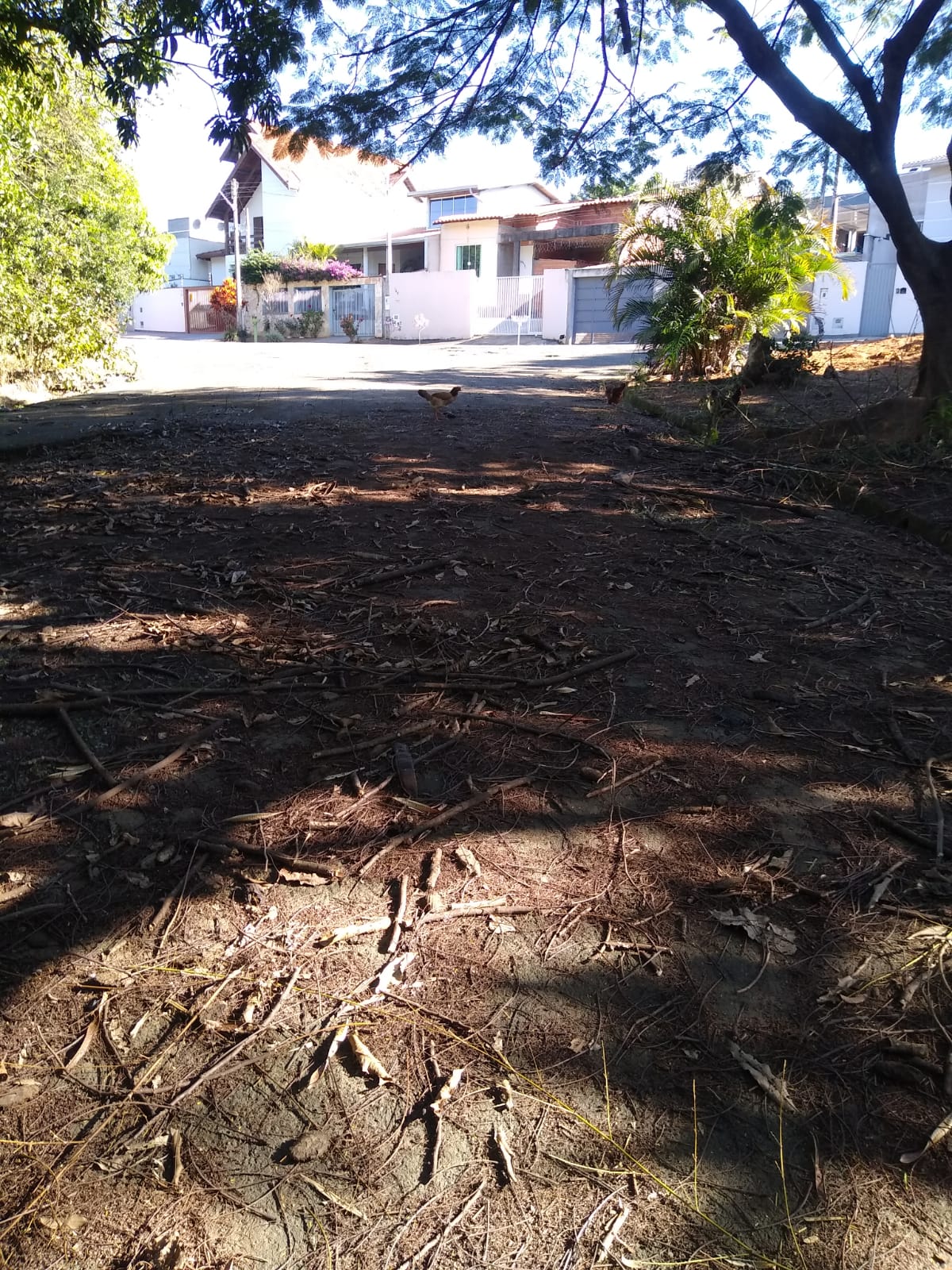 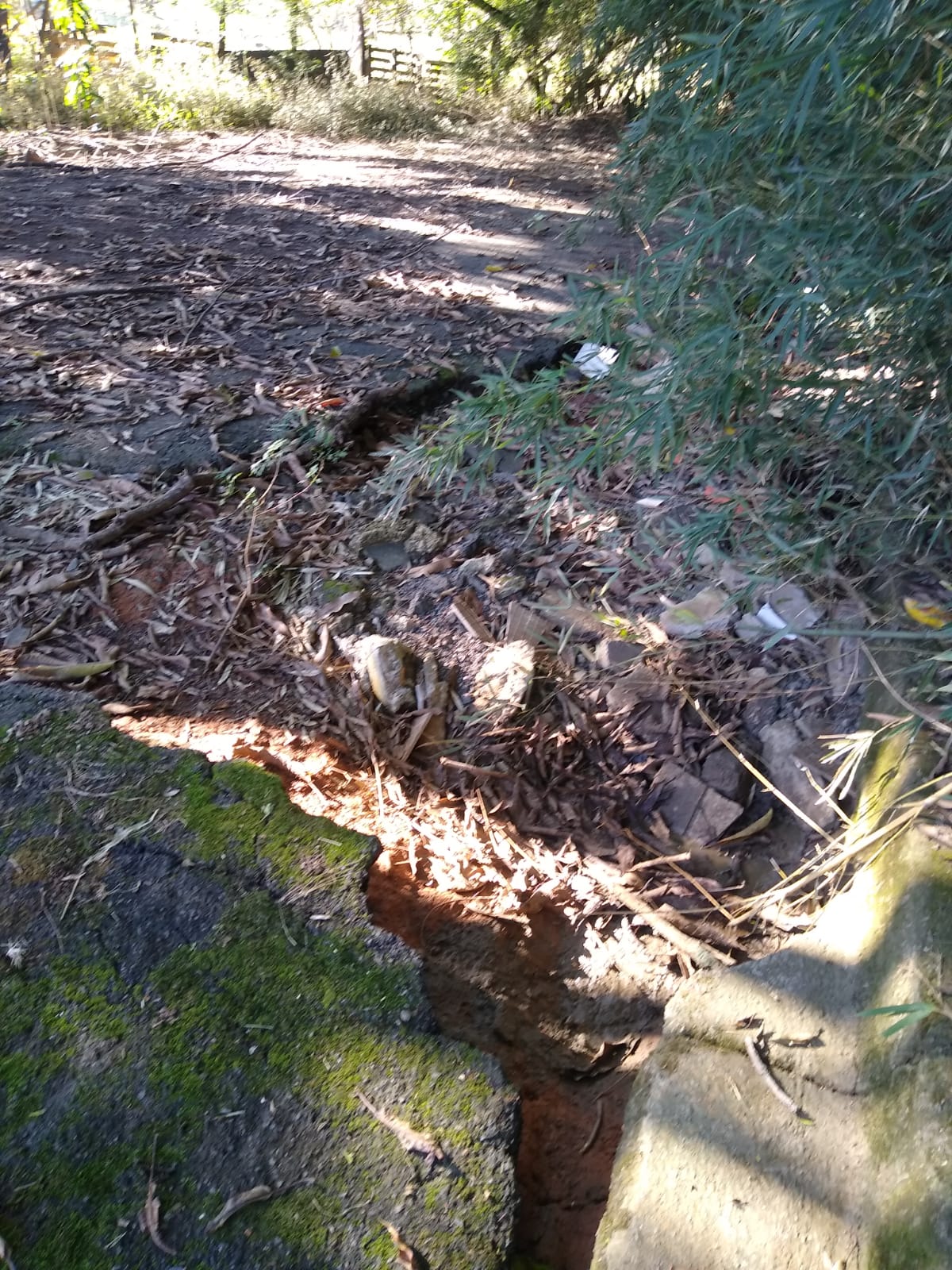 